C. E.M do Campo Cultivando o SaberProfessora: Tatiane Aparecida Paz5º Ano.MatemáticaPortuguês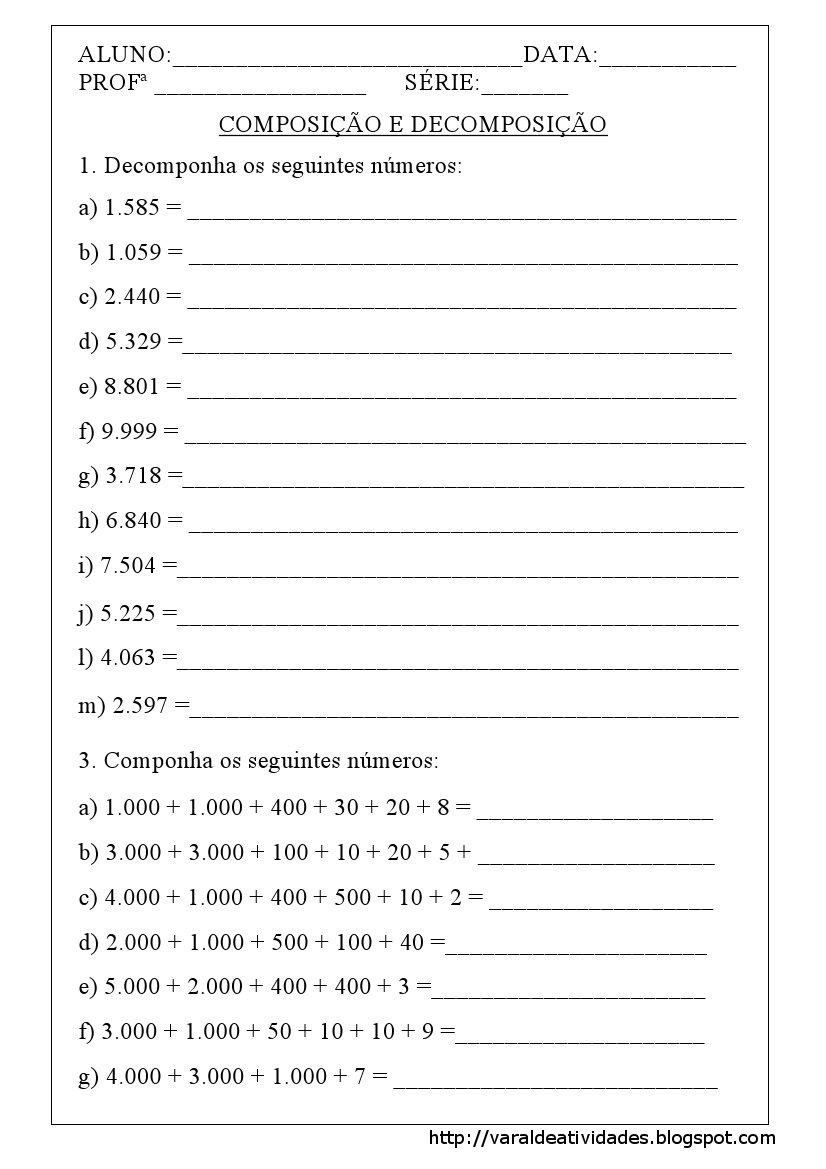 Fazer a atividade de interpretação de texto no caderno 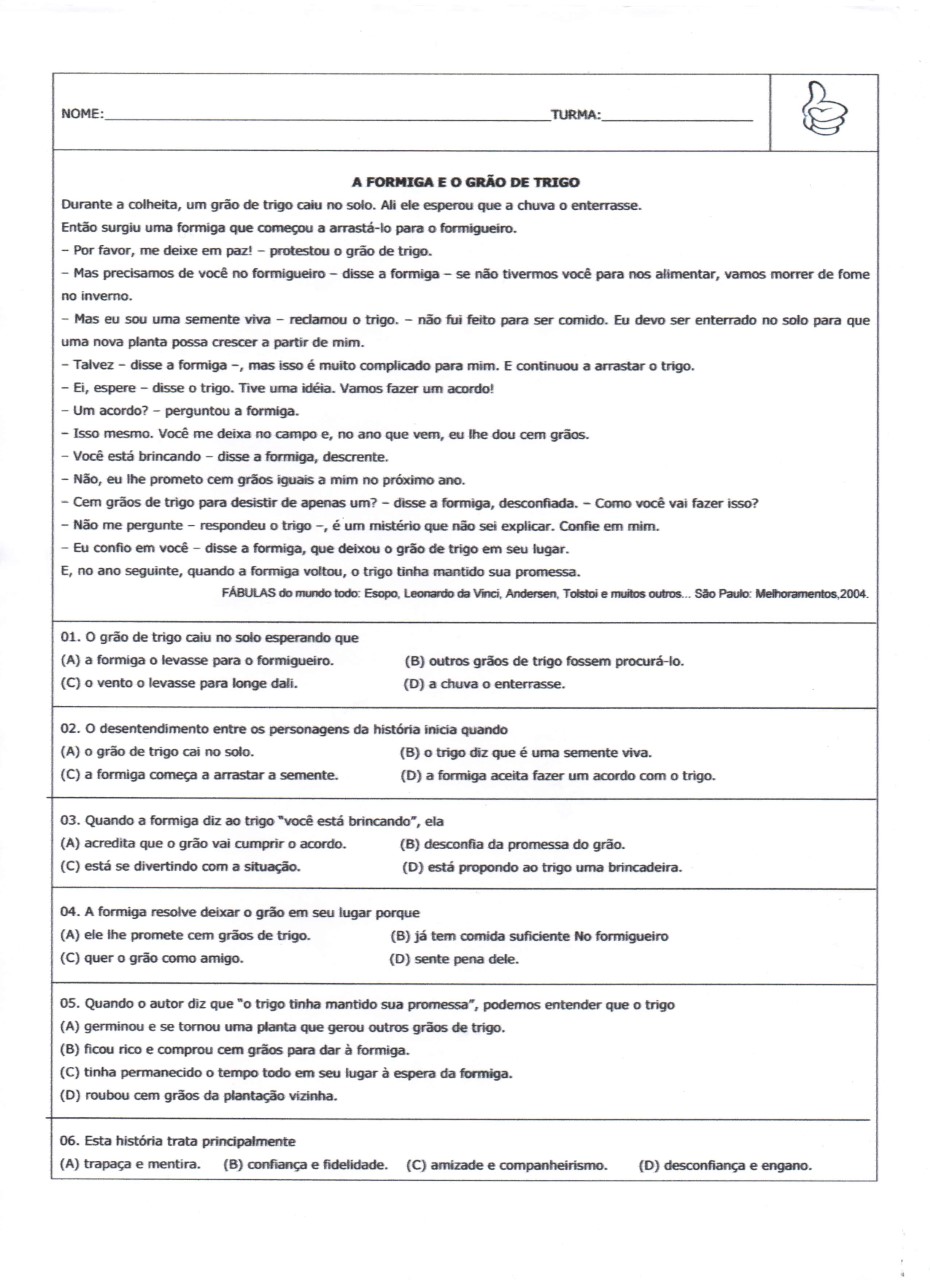 CiênciasLer a história “Coovibook” (anexo 3)Fazer um desenho mostrando como tem se sentido neste período de pandemia.Escrever: Quais cuidados estamos tomando para evitar o contágio? (No caderno)